ПРОЄКТСекретар Гребінківської селищної ради__________Віталій ЛИСАК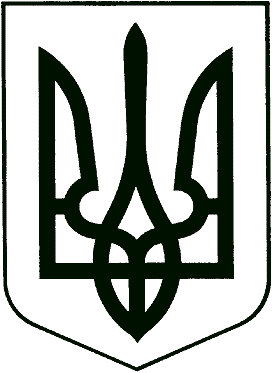 ГРЕБІНКІВСЬКА СЕЛИЩНА РАДАБілоцерківського району Київської областіVIII скликанняРІШЕННЯвід _________2024 року		   смт Гребінки		       № 32-VIIIПро затвердження графіку про особистий прийом громадян старостами Гребінківської селищної ради Білоцерківського району Київської області Відповідно до Указу Президента України від 7 лютого 2008 року №109/2008 «Про першочергові заходи щодо забезпечення реалізації та гарантування конституційного права на звернення до органів державної влади та органів місцевого самоврядування», Закону України «Про місцеве самоврядування в Україні», з метою створення належних умов для реалізації конституційних прав громадян на звернення, керуючись статтею 40 Конституції України, Законом України «Про звернення громадян», з метою ефективної співпраці між громадянами та старостами, вивчення громадської думки, потреб і запитів населення, враховуючи рекомендації постійно діючих комісій,  Гребінківська селищна рада ВИРІШИЛА:1. Затвердити графік особистого прийому громадян старостами Гребінківської селищної ради Білоцерківського району Київської області в 2024 році, згідно з додатком.2. Керуючому справами (секретарю) виконавчого комітету  Гребінківської селищної ради ТИХОНЕНКО Олені Володимирівні забезпечити розміщення даного рішення на офіційному вебсайті Гребінківської селищної ради.3. Контроль за виконанням даного рішення покласти на постійну комісію з питань прав людини, законності, депутатської діяльності, етики та регламенту та на заступника селищного голови ВОЛОЩУКА Олександра Едуардовича.        Селищний голова                                                            Роман ЗАСУХАДодаток до рішення Гребінківської селищної ради                                                                                 від ________ 2024 року №32-VIII ГРАФІКособистого прийому громадян старостами Гребінківської селищної ради Білоцерківського району Київської області                       Секретар ради                                                               Віталій ЛИСАК№ окру-гуПрізвище, ім’я, по-батьковіПосада особи, яка проводить особистий прийомПерелікнаселених пунктів, що входять до складу старостинського округу Гребінківської  селищної  терито-ріальної громадиДні,  години особистого прийомуМісце проведення  особистого прийому1Федоренко Валентин ПетровичСтароста Дослідниць-кого старостинсько-го округусмт Дослідницькещовівторка8:00-12:00вул. Інженерна, 82Лагута Людмила АнатоліївнаСтароста Саливонківсь-ко-Новоселиць-кого старостин-ського округус. Саливонкис. Вільшанська Новоселицяс. Петрівка с. Степанівка с. ТростинськаНовоселицящовівторка8:00-12:00щочетверга9:00-13:00щосереди9:00-13:00вул. Незалежності, 8вул. Покровська, 9вул. Шевченка, 383Ляшок Вадим ІвановичСтароста Ксаверівсько-Пінчуківського старостинсь-кого округус. Ксаверівка с. Ксаверівка-2 с. Пінчукищосереди9:00-12:00щоп’ятниці9:00-12:00щовівторка9:00-12:00вул. Центральний майдан, 2вул. Центральна, 1вул. Шевченка, 84Клопенко Петро Олексан-дровичСтароста Лосятинсько-Соколівського старостинсь-кого округус. Лосятин с. Соколівкащоп’ятниці9:00-12:00щовівторка9:00-12:00вул. Центральна, 7вул. Молодіжна, 1